  				        ՀԱՍՏԱՏՈՒՄ ԵՄ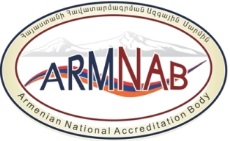 «Հավատարմագրման ազգային մարմին» ՊՈԱԿ-ի տնօրենի պաշտոնակատար_______________Ա. Օբոսյան
(անուն, ազգանուն)«  16  »  դեկտեմբերի_  2019 թ. N_9-ԿՀ_հրամանԿԱՌԱՎԱՐՄԱՆ ՀԱՄԱԿԱՐԳԳործարկման թվականը՝__16.12.2019թ._____Երևան 2019ԲովանդակությունԿիրառման ոլորտը1.1 Սույն ընթացակարգը սահմանում է համապատասխանության գնահատման մարմինների (այսուհետ` ՀԳՄ) կողմից ներկայացրած հավատարմագրման ոլորտի ընդլայնմանն ու կրճատմանը ներկայացվող հավատարմագրման պահանջները և կարգը:1.2 Սույն ընթացակարգը մշակվել է ԳՕՍՏ ԻՍՕ/ԻԷԿ 17011-2018 ստանդարտի 7.10 և 7.11 կետերի պահանջների համաձայն:2. Նորմատիվ վկայակոչումներըՍույն փաստաթղթում վկայակոչված են հետևյալ փաստաթղթերը՝«Համապատասխանության գնահատման մարմինների հավատարմագրման կարգ» ՀՀ կառավարության 2012 թվականի սեպտեմբերի 6-ի N 1201-Ն որոշումPR-7 Հավատարմագրման ընթացակարգըPR-7.8 Հավատարմագրման վկայագրի բովանդակությանը և ձևակերպմանը, ինչպես նաև վերաձևակերպմանը ներկայացվող պահանջներըԳՕՍՏ ԻՍՕ/ԻԷԿ 17000-2012 Համապատասխանության գնահատում. Բառարան և ընդհանուր սկզբունքներԳՕՍՏ ԻՍՕ/ԻԷԿ 17011-2018 Համապատասխանության գնահատում. Համապատասխանության գնահատման մարմինների հավատարմագրում իրականացնող հավատարմագրման մարմիններին ներկայացվող ընդհանուր պահանջներ3. Տերմինները և սահմանումներըՍույն ընթացակարգում կիրառված են «Հավատարմագրման մասին» ՀՀ օրենքով, ԳՕՍՏ ԻՍՕ/ԻԷԿ 17000 և  ԳՕՍՏ ԻՍՕ/ԻԷԿ 17011 ստանդարտներով սահմանված տերմիններն ու սահմանումները:4. Ընդհանուր դրույթները4.1 Հավատարմագրման ոլորտի ընդլայնման և կրճատման գործընթացներն իրականացվում են N 1201-Ն կառավարության որոշման հավելվածի, PR-7 և սույն ընթացակարգի պահանջների հիման վրա:4.2 Հավատարմագրման ոլորտի ընդլայման համար անհրաժեշտ է ներկայացնել հետևյալ փաստաթղթերը՝ թղթային և էլեկտրոնային տարբերակներով.1) հավատարմագրման հայտը,2) ավելացված հավատարմագրման ոլորտը կամ ամբողջ հավատարմագրման ոլորտը՝ լրացումներով, 3) կիրառվող ստանդարտների, ընթացակարգերի, տեխնիկական կանոնակարգերի և իրավական ակտերի ցանկը,4) ընդլայնվող ոլորտի շրջանակում աշխատանքներ իրականացնող  անձնակազմի վերաբերյալ տեղեկատվությունը,5) արտադրանքի սերտիֆիկացման մարմնի հավատարմագրման ոլորտում ընդգրկված արտադրանքի փորձարկման իրականացման վերաբերյալ տեղեկատվությունը (արտադրանքի ՍՄ-ի համար),6) համապատասխանության սերտիֆիկացում իրականացնելու համար անհրաժեշտ չափման միջոցներով (նմուշառման գործիքներով) հագեցվածության վերաբերյալ տեղեկատվություն (արտադրանքի ՍՄ-ի համար),7) որակավորման ստուգմանը և/կամ միջլաբորատոր համեմատություններին (PT/ILC) մասնակցելու վերաբերյալ տեղեկատվությունը և Պլանը (ՓԼ-ի համար),8) լաբորատորիայի ստանդարտ (տիպային) նմուշներով հագեցվածության վերաբերյալ տեղեկատվությունը (ՓԼ-ի համար):4.3 Հավատարմագրման ոլորտի կրճատումն իրականացվում է՝1) ՀԳՄ-ի հավատարմագրման հայտի հիման վրա,2) պարբերական/արտահերթ գնահատման արդյունքերի հիման վրա:5. Հավատարմագրման ընդլայնման կարգը5.1 Հայտը և կից փաստաթղթերը ՀԱՄ ներկայացնելուց հետո, իրականացվում է հայտի ընդունում և վերլուծություն, այնուհետև փաստաթղթերի փորձաքննություն՝ համաձայն համապատասխանության գնահատման մարմինների հավատարմագրման կարգի և PR-7 ընթացակարգի:5.2  Փաստաթղթերի փորձաքննությունից հետո իրականացվում է գնահատում ըստ գործունեության իրականացման վայրի՝ համաձայն համապատասխանության գնահատման մարմինների հավատարմագրման կարգի և PR-7 ընթացակարգի:5.3 Հավատարմագրման փաստաթղթերի լրակազմը, գնահատման հաշվետվությունների հետ միասին, տրամադրվում է հավատարմագրման տեխնիկական կոմիտեին: 5.4 Հավատարմագրման տեխնիկական կոմիտեն սահմանված ժամանակահատվածում որոշում է կայացնում ՀԳՄ-ի հավատարմագրման ընդլայնման կամ ընդլայնումը մերժելու վերաբերյալ: Մերժման դեպքում ՀԱՄ-ը տեղեկացնում է ՀԳՄ-ին՝ նշելով մերժման հիմքերը: 5.5 Դրական որոշման ընդունման դեպքում ՀԱՄ-ը 5 աշխատանքային օրվա ընթացքում կնքում է հավատարմագրման պայմանագրին կից համաձայնագիրը, վերաձևակերպում հավատարմագրման վկայագիրը՝ համաձայն PR-7.8, հաստատում ընդլայնվող ոլորտը կամ ամբողջ ոլորտը՝ ներառելով ընդլայնվածը: Հավատարմագրման վկայագրին կցվում է հավատարմագրման ոլորտի ընդլայնման վերաբերյալ հավելված, ինչի մասին համապատասխան նշում է կատարվում հավատարմագրման գրանցամատյանում:5.6 Հավատարմագրման ընդլայնման գործընթացը կարող է համատեղվել ՀԳՄ-ի պարբերական գնահատման հետ: Այդ դեպքում ՀԳՄ-ն հայտը ներկայացնում է նշված գնահատումից առնվազն 2 ամիս առաջ:5.7 Հավատարմագրման ոլորտի ընդլայնման ընթացքում հավատարմագրման վկայագրի գործողությունը չի ընդհատվում և գործում է մինչև ՀԳՄ-ի հավատարմագրման ժամկետի ավարտը:6. Հավատարմագրման կրճատման կարգը6.1 ՀԳՄ-ի հավատարմագրման հայտի հիման վրա հավատարմագրման ոլորտի կրճատումն իրականացվում է առանց տեղում գնահատման:6.2 Հավատարմագրման ոլորտի կրճատման համար անհրաժեշտ է ներկայացնել հետևյալ փաստաթղթերը՝ թղթային և էլեկտրոնային տարբերակներով.1) հավատարմագրման հայտը,2) կրճատված հավատարմագրման ոլորտը կամ ամբողջ հավատարմագրման ոլորտը՝ կրճատված, 3) կիրառվող ստանդարտների, ընթացակարգերի, տեխնիկական կանոնակարգերի և իրավական ակտերի ցանկը,4) արտադրանքի սերտիֆիկացման մարմնի հավատարմագրման ոլորտում ընդգրկված արտադրանքի փորձարկման իրականացման վերաբերյալ տեղեկատվությունը (արտադրանքի ՍՄ-ի համար),5) համապատասխանության սերտիֆիկացում իրականացնելու համար անհրաժեշտ չափման միջոցներով (նմուշառման գործիքներով) հագեցվածության վերաբերյալ տեղեկատվություն (արտադրանքի ՍՄ-ի համար),6) լաբորատորիայի ստանդարտ (տիպային) նմուշներով հագեցվածության վերաբերյալ տեղեկատվությունը (ՓԼ-ի համար),7) հավատարմագրման կրճատման վերաբերյալ որոշումը կայացնելուց հետո՝ ՀԳՄ-ի հավատարմագրման վկայագրի բնօրինակը:6.3 ՀԳՄ-ն ուղեկցող գրությամբ հայտը և կից փաստաթղթերը թղթային և էլեկտրոնային տարբերակներով ներկայացնում է ՀԱՄ: Հայտը գրանցելուց հետո ՀԱՄ-ի տնօրենի տեղակալը նշագրման թերթիկի միջոցով ՀԱՄ-ի գնահատողներից նշանակում է կատարող, ով 15 աշխատանքային օրվա ընթացքում նշված փաստաթղթերը վերլուծում և փաստաթղթերի փորձաքննության հաշվետվություն է ներկայացնում:6.4 Հավատարմագրման փաստաթղթերի լրակազմը և հաշվետվությունը տրամադրվում է հավատարմագրման տեխնիկական կոմիտեին՝ հավատարմագրման կրճատման վերաբերյալ որոշում կայացնելու համար:6.5 Եթե հավատարմագրման ոլորտի կրճատումը տեղի է ունեցել պարբերական/արտահերթ գնահատման ընթացքում կամ հավատարմագրման կասեցման արդյունքում, ապա հավատարմագրման տեխնիկական կոմիտեի կողմից կրճատման վերաբերյալ որոշումն ընդունվելուց հետո, 10 աշխատանքային օրվա ընթացքում, ՀԳՄ-ն փոփոխված փաստաթղթերի լրակազմը թղթային և էլեկտրոնային տարբերակներով ներկայացնում է ՀԱՄ: 6.6 Կրճատված հավատարմագրման ոլորտը հաստատվում է ՀԱՄ-ի տնօրենի կողմից, այնուհետև վերաձևակերպվում է հավատարմագրման վկայագիրը՝ համաձայն PR-7.8 ընթացակարգի:6.7 Հավատարմագրման ոլորտի կրճատման ընթացքում հավատարմագրման վկայագրի գործողությունը չի ընդհատվում և գործում է մինչև ՀԳՄ-ի հավատարմագրման ժամկետի ավարտը: